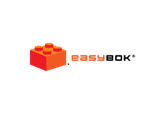 TNE – Termo de Nomeação da EquipeTNE – Termo de Nomeação da EquipeAndré RicardiTNE – Termo de Nomeação da EquipeTNE – Termo de Nomeação da EquipeVersão 7_09Projeto: [Apelido do Projeto] - [PITCH do Projeto]Projeto: [Apelido do Projeto] - [PITCH do Projeto]Set/2017Projeto: [Apelido do Projeto] - [PITCH do Projeto]Projeto: [Apelido do Projeto] - [PITCH do Projeto]1.1.Valores da equipeValores da equipeValores da equipe2.2.Diretrizes de comunicaçãoDiretrizes de comunicaçãoDiretrizes de comunicação3.3.Critérios e processo para tomada de decisõesCritérios e processo para tomada de decisõesCritérios e processo para tomada de decisões4.4.Processo de resolução de conflitosProcesso de resolução de conflitosProcesso de resolução de conflitos5.5.Diretrizes para reuniõesDiretrizes para reuniõesDiretrizes para reuniões6.6.Acordos da equipeAcordos da equipeAcordos da equipe